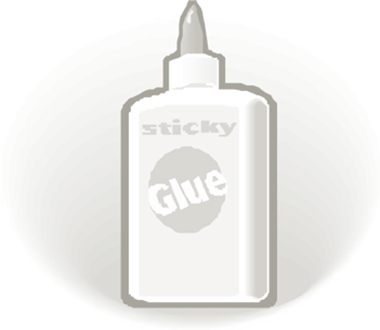 DominantRecessiveType of CrossDescriptionExample